
COVID-19-Regeln im Büro

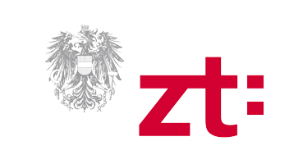 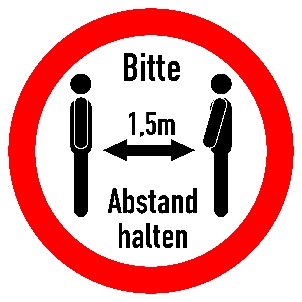 Distanz einhaltenHalte einen Abstand von mindestens einem Meter zwischen Dir und Deinen KollegInnen sowie externen Personen ein.Beachte dies auch in den Gängen, in der Küche, im Kopierraum sowie in Besprechungsräumen.
LüftenLüfte die Büroräume mindestens alle zwei Stunden für jeweils zehn Minuten.Achte besonders darauf, wenn Du einen Fensterplatz hast.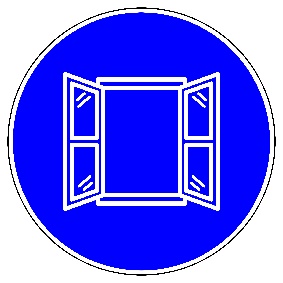 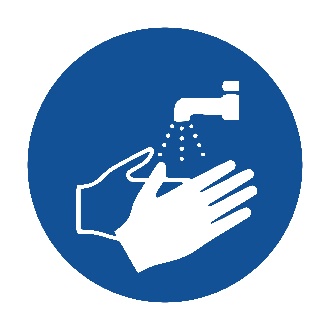 Handhygiene beachtenWasche Deine Hände regelmäßig und gründlich mit Seife – besonders nach dem Eintreffen im Büro!Reinige Deine Hände vor und nach jeder Benutzung von Geräten wie Kopierern oder der Kaffeemaschine sowie MNS-Masken.Kein HändeschüttelnKein Händekontakt bei der Begrüßung, lächle dafür umso mehr! 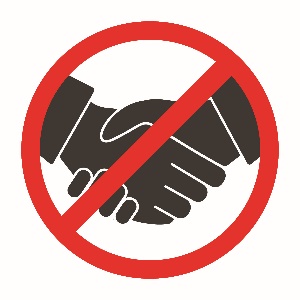 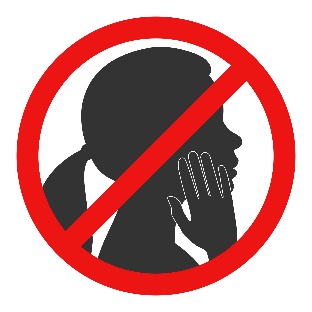 Hände übertragen VirenBerühre Deine Augen, Mund und Nase nicht.Räume Dein Geschirr immer direkt in den Geschirrspüler.Teile kein Büromaterial mit Deinen KollegInnen. Gegenstände oder Arbeitsplätze, die an KollegInnen übergeben werden, sind zu desinfizieren.BesprechungenHalte Meetings möglichst online ab.Sollte das nicht möglich sein, reduziere Teilnehmerzahl und Besprechungszeit.Der Besprechungsorganisator ist verpflichtet nach der Besprechung zu lüften, die Tische abzuräumen und mit einem Desinfektionstuch zu reinigen.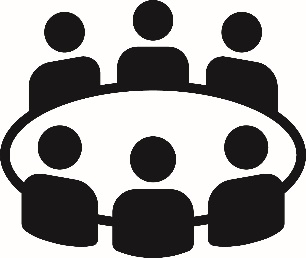 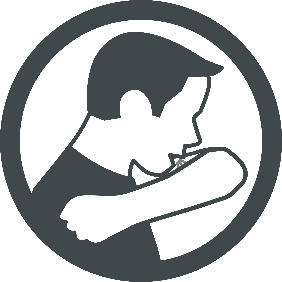 Atemhygiene einhaltenHalte beim Husten oder Niesen Mund und Nase mit gebeugtem Ellbogen oder einem Taschentuch bedeckt.Drehe Dich so gut wie möglich von Deinen KollegInnen weg.Entsorge benutze Taschentücher sofort im Mistkübel und achte darauf, dass die Reinigungskraft diese nicht direkt angreifen muss.Mund-Nasen-SchutzEs gibt keine grundsätzliche Maskenpflicht. Du kannst Deine Maske aber selbstverständlich freiwillig tragen.Die MNS-Masken dienen dem Fremdschutz, nicht dem Eigenschutz. Beachte die Hinweise zur Handhabung.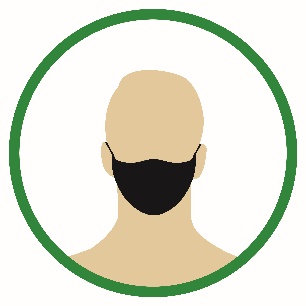 